Events Committee Meeting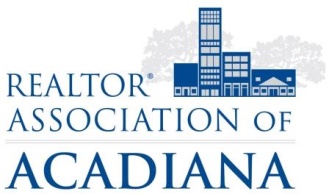 REALTOR® Association of Acadiana1819 W. Pinhook Ste. 115Lafayette, LA 70508RAA Education Room Monday, November 6th 2:30PMMinutesPresent: Corey Albarado, Connie Boudoin, Betty Broussard, Kim Carter, Suzanne D’Ambrosio, Doris David, Amy Dowden, Antoinette Guthrie, Dennis Jones, Kimberly LaFleur, Britt LeBlanc, Marilyn McDonald, Barclay Mullins, Scott Roberts, Kelly Streva, Anna Uriegas, Sara ZuschlagAntoinette & Dennis called the meeting to order at 2:36PMA motion was made to approve the Minutes from the October 4th meeting. A second motion was made, all in favor, motion carried. This year the REALTOR® Association of Acadiana made an estimated $13,000 in proceeds for the charities.Antoinette reported it was very disheartening there were two teams which dumped their gumbo out at the end of the night in the bushes of the park. One team, the staff saw and they will be fined $100 and suspended for one (1) year following the incident. We know the general area of the other dumped gumbo; however, do not know with certainty on the team. She also reported the park was left in disarray and there was a ton of trash throughout the park. Several teams lost their cleaning deposit due to excess trash in their tent area. A motion was made to increase the cleaning deposit to $200, and if you lose your cleaning deposit you will also be suspended for one (1) year. If your area is cleaned up, you will get the cleaning deposit back. A second motion was made, all in favor, motion passed. A motion was made to have each team captain sign a waiver at the Lottery they are aware of this rule and it will be fully enforced. A second motion was made, all in favor, motion passed.It was recommended during the judging of themes; no other teams play music so the judges can hear and be cognizant of each team they visit. It was also recommended the staff make a sign to display in front of the ticket booth with the price of the event. There was much discussion regarding decorations as well as themes presentation. There was a rule put in place there will be no “Skits”; however, some teams do “presentations” when the judges walk around and is that considered a skit? A motion was made a team can do any type of presentation for 1 minute while the judges are in front of their booth which can range from dancing to music, telling them about the booth, etc. It cannot exceed one minute and cannot hold the judges up. A second motion was made, all in favor, motion carried. The theme discussion was tabled for the next meeting. The meeting was adjourned at 3:25PM 